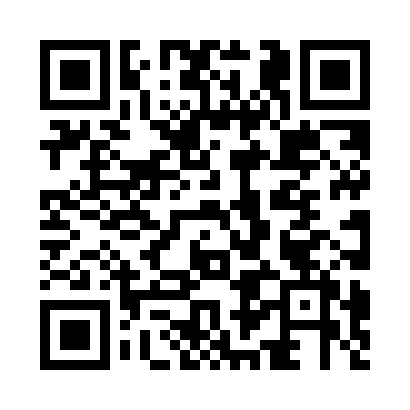 Prayer times for Rocamondo, PortugalWed 1 May 2024 - Fri 31 May 2024High Latitude Method: Angle Based RulePrayer Calculation Method: Muslim World LeagueAsar Calculation Method: HanafiPrayer times provided by https://www.salahtimes.comDateDayFajrSunriseDhuhrAsrMaghribIsha1Wed4:426:271:266:228:2510:042Thu4:406:261:266:228:2610:053Fri4:396:251:266:238:2710:074Sat4:376:241:266:238:2810:085Sun4:356:221:266:248:2910:106Mon4:346:211:266:258:3010:117Tue4:326:201:266:258:3210:138Wed4:306:191:256:268:3310:149Thu4:296:181:256:268:3410:1610Fri4:276:171:256:278:3510:1711Sat4:256:161:256:278:3610:1912Sun4:246:151:256:288:3710:2013Mon4:226:141:256:298:3710:2214Tue4:216:131:256:298:3810:2315Wed4:196:121:256:308:3910:2516Thu4:186:111:256:308:4010:2617Fri4:166:101:256:318:4110:2818Sat4:156:091:256:318:4210:2919Sun4:146:081:266:328:4310:3020Mon4:126:071:266:328:4410:3221Tue4:116:071:266:338:4510:3322Wed4:106:061:266:338:4610:3523Thu4:086:051:266:348:4710:3624Fri4:076:051:266:348:4810:3725Sat4:066:041:266:358:4910:3926Sun4:056:031:266:358:4910:4027Mon4:046:031:266:368:5010:4128Tue4:036:021:266:368:5110:4229Wed4:026:021:266:378:5210:4430Thu4:016:011:276:378:5310:4531Fri4:006:011:276:388:5310:46